Какие инструктажи по охране труда проводить работникам на удаленке – мнение МинтрудаПорядок обучения № 1/29 требует проводить инструктажи по общим правилам для всех работников организации, исключений для дистанционных сотрудников нет. При этом в Трудовом кодексе прописали, что удаленщиков нужно знакомить с требованиями охраны труда, только если работодатель рекомендовал или предоставил свое оборудование. Как понять противоречие в законе и действовать на практике, спросили у Минтруда.Какие занятия проводить дистанционщикамСтатья в темуУдаленная работа теперь в Трудовом кодексе: какие изменения учесть в компанииСотрудников на удаленке нужно ознакомить с требованиями охраны труда, если работодатель рекомендовал или предоставил оборудование для работы (ст. 312.7 ТК). В этом случае проинструктируйте дистанционщика, как безопасно работать с конкретным оборудованием или инструментами. Если работник использует собственные устройства, которые выбрал самостоятельно, инструктаж не нужен. Эту позицию подтверждает Минтруд в письме от 26.02.2021 № 15–2/ООГ-493.Вводный инструктаж на рабочем месте, обучение и проверка знаний — процедуры, которые не распространяются на удаленных работников, несмотря на то, что в Порядке обучения № 1/29 исключений для дистанционщиков не прописали. Минтруд разъясняет: чтобы обеспечить безопасные условия труда удаленных сотрудников, работодатель исполняет только обязанности, которые прописали в главе 49.1 Трудового кодекса. В отношении сотрудников, с которыми заключен договор о дистанционном труде, работодатель должен (ст. 312.7 ТК):расследовать и учитывать несчастные случаи;выполнять предписания надзорных органов;отчислять страховые взносы на обязательное социальное страхование от несчастных случаев;рассказывать о требованиях охраны труда при работе с оборудованием, которое рекомендовал или предоставил работодатель.Остальные требования в области охраны труда удаленщиков работодатель выполнять не обязан. Но он вправе предусмотреть в трудовом договоре дополнительные обязанности компании и обеспечивать безопасные условия труда. Например, обеспечивать СИЗ, направлять на обязательные медосмотры и пр.Как провести занятие дистанционноПроинструктируйте удаленного работника онлайн. Сделать это можно через любой видеомессенджер, например Skype или Zoom. На занятии расскажите требования охраны труда при работе с тем оборудованием, которое предоставили или рекомендовали работнику. Больше никакой информации Трудовой кодекс не требует включать в занятие. Рекомендуем также ознакомить работника с его правами и обязанностями в области охраны труда, режимом труда и кратко рассказать о компании.+В Трудовом кодексе прямо не прописано, что занятие нужно зарегистрировать. Но, если этого не сделать, у работодателя не будет подтверждения, что он выполнил свои обязанности и рассказал удаленщику о требованиях охраны труда. Поэтому рекомендуем зафиксировать факт занятия. Сделать это можно классическим способом в журнале, если у работника есть возможность приехать и подписать документ. Также в электронном журнале, если у сторон есть усиленные квалифицированные электронные подписи. Еще вариант — записать занятие на видео и хранить на компьютере видеоподтверждение.Чтобы проводить занятия быстрее и удобнее, скачайте нашу презентацию для инструктирования удаленщиков. Материал подойдет для дистанционных работников, которые трудятся за компьютером. Показывайте презентацию на онлайн-занятиях. А также отправьте коллегам, которые будут замещать вас на время отпуска или болезни.Неудачная проверка знаний по охране труда, обучение надомного работника и форма журнала инструктажейОбучение оказанию первой помощиЭдуард Мартынов, специалист по охране трудаМы планируем собственными силами обучать работников оказывать первую помощь. Для этого нужно разработать отдельную программу?Отвечает Александра Голобурдова, редактор-эксперт журнала «Справочник специалиста по охране труда»Нет, не обязательно. Работодатель самостоятельно решает, как проводить обучение. Он может включить тему «Оказание первой помощи пострадавшим на производстве» в программу обучения по охране труда или разработать отдельную программу.Если будете обучать оказанию первой помощи по отдельной программе, оформляйте протокол проверки знаний. Утвержденной формы нет, работодатель разрабатывает ее самостоятельно. Отдельный протокол составлять не нужно, если будете проводить занятия по оказанию первой помощи в рамках обучения охране труда. В этом случае при проверке достаточно представить инспектору утвержденную общую программу. Так проверяющий убедится, что тема обучения по оказанию первой помощи входит в основную программу обучения по охране труда.Неудачная проверка знаний по охране трудаСергей Беликов, специалист по охране трудаКладовщик не прошел проверку знаний по охране труда и отказывается проходить ее повторно. Что нам делать?Отвечает Александра Голобурдова, редактор-эксперт журнала «Справочник специалиста по охране труда»Если кладовщик не прошел проверку знаний, отстраните его от работы, иначе компанию оштрафуют (ст. 5.27.1 КоАП). Оформите отстранение приказом и ознакомьте работника под подпись. Если он откажется подписывать, составьте акт. В нем укажите дату, место и причину, по которой составили документ. Затем заверьте акт подписями свидетелей.Инструктаж при совмещенииАлена Дьяченко, специалист по охране трудаГардеробщица ушла на больничный, мы хотим на это время предложить кастелянше временно исполнять ее обязанности. Какой инструктаж нужно провести работнице?Отвечает Александра Голобурдова, редактор-эксперт журнала «Справочник специалиста по охране труда»Если сотруднице предложили совмещать работу по другой должности, значит, она будет выполнять новые должностные обязанности. Поэтому перед тем, как допустить к новой работе, ей проводят первичный инструктаж на рабочем месте (п. 2.1.4 Порядка обучения № 1/29).Обучение надомного работникаДмитрий Морозов, специалист по охране трудаМы заключили трудовой договор со швеей о надомной работе. Мы должны провести для нее инструктажи и обучение охране труда?Отвечает Александра Голобурдова, редактор-эксперт журнала «Справочник специалиста по охране труда»Да, должны. Инструктажи по охране труда для надомника проводят в обычном порядке и с периодичностью, которая определена для штатных сотрудников соответствующей профессии. Это требование относится к обучению охране труда. Чтобы убедиться, что работник получил достаточные знания, инструктажи и обучение проводят на территории предприятия.Форма журнала инструктажей по охране трудаАлина Гребенщикова, специалист по охране трудаДиректор отказывается закупать готовые журналы регистрации инструктажей по охране труда. Мы можем их распечатать и сшить самостоятельно?Отвечает Александра Голобурдова, редактор-эксперт журнала «Справочник специалиста по охране труда»+Да, можете. Закон не требует покупать готовые журналы или заказывать их в типографии. Распечатайте журнал самостоятельно в удобной форме. Обязательно включите графы о дате проведения инструктажа и подписи инструктируемого и инструктирующего (п. 2.1.3 Порядка обучения № 1/29).Минтруд ответил на самый популярный вопрос по новому Порядку медосмотров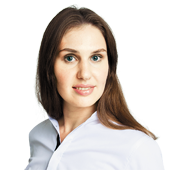 ЕКАТЕРИНА ЕФРЕМОВА, заместитель главного редактора журнала «Справочник специалиста по охране труда»Теперь у вас есть разъяснения Минтруда о том, нужно ли с 1 апреля направлять на медосмотр работников, которые трудятся в допустимых или оптимальных условиях труда. За последние два месяца это был самый популярный вопрос к редакции от читателей. Мы могли поделиться только мнением, а теперь дождались официального разъяснения от чиновников, что они сказали — узнаете из статьи.Кого направлять на медосмотры с 1 апреля 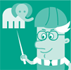 Обратите вниманиеВ марте редакция публиковала мнение представителя Роструда по данному вопросу, оно совпало с разъяснением МинтрудаНаправляйте сотрудников на предварительные и периодические медосмотры, если при СОУТ на их рабочих местах установили подкласс условий труда 3.1 и выше. А также, если сотрудники выполняют работы, перечисленные в разделе VI приложения к Порядку № 29н, независимо от класса условий труда (Порядок, утв. приказом Минздрава от 28.01.2021 № 29н, здесь и далее — Порядок № 29н). Такое разъяснение дал Минтруд в письме от 04.03.2021 № 15–2/ООГ-581.1Больше не нужно направлять на медосмотры, если работник трудится в оптимальных или допустимых условиях труда. Исключение — сотрудники, занятые на работах, при выполнении которых к здоровью исполнителей предъявляют повышенные требования (разд. VI приложения к Порядку № 29н).Пример. На рабочем месте водителя легкового автомобиля по результатам СОУТ установили допустимые условия труда. При этом водителя нужно направлять на медосмотры, так как он управляет наземным транспортным средством категории «В». Этот вид работ включили в перечень в приложении к Порядку (п. 18 разд. VI приложения к Порядку № 29н).1Порядок № 29н изменил условия для направления на осмотры работников медицинских организаций. Новая формулировка позволяет утверждать, что медосмотрам подлежат абсолютно все работники медорганизаций: от главврача до секретаря (п. 27 разд. VI приложения к Порядку № 29н). Для них медосмотры обязательны независимо от класса условий труда. А вот сотрудников офиса любых других организаций, которые работают только с компьютером и оргтехникой, больше направлять на медосмотры не нужно.Какое исключение из общего правила выделил МинтрудВ письме Минтруд выделил еще одно исключение помимо видов работ. Независимо от класса условий труда на медосмотры следует направлять сотрудников, у которых на рабочих местах присутствуют:аллергены;химические вещества, опасные для репродуктивного здоровья человека;химические вещества, обладающие остронаправленным действием;канцерогены любой природы;аэрозоли преимущественно фиброгенного действия;химические вещества, на которые не разработали предельно допустимые концентрации.Минтруд не сделал ссылку на норму закона, в которой указано это исключение. В Порядке № 29н нет информации, что медосмотр необходим независимо от класса условий труда при наличии на рабочем месте химических веществ из перечня выше. При этом редакция считает такое исключение оправданным и логичным. Если допустимый класс условий труда по каким-либо причинам установили на рабочем месте, где присутствуют аллергены, опасные химические вещества или канцерогены, медицинские осмотры помогут следить за здоровьем работника и предотвратить опасные профзаболевания.К кому обращаться за дополнительными разъяснениямиВ письме Минтруд сообщает, что все вопросы по порядку и периодичности проведения медосмотров относятся к компетенции Минздрава. Редакция с этим утверждением согласна, так как разработчик Порядка № 29н — Минздрав. Туда мы и направляли все вопросы, которые возникли при изучении документа. Но ведомство отказывается разъяснять свой документ и пересылает запросы в Минтруд. А последний может давать какие-либо разъяснения только по совместно разработанному приказу № 988н/1420н, где не прописан порядок проведения медицинских осмотров, а только утверждены перечни вредных и опасных производственных факторов и видов работ.+Рекомендуем делать запрос в общественную приемную сразу двух ведомств, если необходимы дополнительные разъяснения. Редакция продолжит публиковать в журнале разъяснения Порядка № 29н, по мере того как ведомства будут отвечать на наши запросы. Формат направления на медосмотр, психосвидетельствование при переводе и пропуск медосмотра из-за больничногоДокументы для медосмотраНикита Гринев, специалист по охране трудаВ конце весны по графику водители должны пройти периодический медосмотр. Какие документы они должны взять с собой?Отвечает Александра Голобурдова, редактор-эксперт журнала «Справочник специалиста по охране труда»С 1 апреля Минздрав дополнил список документов, которые работники должны взять с собой на медосмотр. По новым правилам работники приносят в медорганизацию:направление;паспорт;СНИЛС;полис ОМС или ДМС.Работники, которые подлежат психосвидетельствованию, дополнительно берут с собой справку о его прохождении. Также сотрудник может представить врачебной комиссии выписку из медкарты о результатах диспансеризации, ее зачтут при медосмотре. Брать и представлять справку о результатах диспансеризации — право, а не обязанность работника, он может этого не делать (п. 11 Порядка, утв. приказом Минздрава от 28.01.2021 № 29н).Формат направления на медосмотрЛюдмила Пырышева, специалист по кадрамСлышала, что с 1 апреля 2021 года направление на предварительный медосмотр работникам выдают только в электронном виде. Это правда?Отвечает Александра Голобурдова, редактор-эксперт журнала «Справочник специалиста по охране труда»Нет, по новым правилам выдавать направления на медосмотры можно как в электронном, так и бумажном виде. Какой формат выбрать, работодатель решает самостоятельно. Для цифрового варианта понадобятся электронные подписи обеих сторон (п. 9 Порядка, утв. приказом Минздрава от 28.01.2021 № 29н).Пропуск медосмотра из-за больничногоВиктор Семочкин, специалист по охране трудаСлесарь-сантехник не прошел периодический медосмотр, потому что в это время был на больничном. Мы можем его допустить к работе после выписки?Отвечает Александра Голобурдова, редактор-эксперт журнала «Справочник специалиста по охране труда»Нельзя допускать к работе сотрудника, который не прошел периодический медосмотр (ст. 76 ТК). Когда он закроет больничный лист, выдайте направление на медосмотр. Предоставьте на обследования такое же количество оплачиваемых дней, как и остальным работникам, которые прошли медосмотр по плану.Психосвидетельствование при переводеНадежда Буханова, специалист по охране трудаНаш работник прошел психосвидетельствование в январе. А в апреле занял другую должность в этом же цехе, вредные факторы остались прежними. Мы должны его повторно направить на психиатрическое освидетельствование?Отвечает Александра Голобурдова, редактор-эксперт журнала «Справочник специалиста по охране труда»Не нужно работника направлять заново на психосвидетельствование, если при переводе не меняются вредные факторы по перечню, утвержденному постановлением Правительства от 28.04.1993 № 377. Если они изменились, сотрудник обязан в общем порядке пройти обследование.Отказ водителя от психосвидетельствованияАльберт Ахтямов, специалист по охране трудаВодитель вернулся после отпуска и отказывается проходить плановое психиатрическое освидетельствование. Что нам делать?Отвечает Александра Голобурдова, редактор-эксперт журнала «Справочник специалиста по охране труда»Если по закону работник обязан, но не хочет проходить психосвидетельствование, отстраните его от работы и зарплату за ним не сохраняйте. Привлеките работника к дисциплинарной ответственности. Если после этого он не согласится на обследование, работодатель вправе его уволить по пункту 5 части 1 статьи 81 ТК.Работодатели, которые направляют списки в РоспотребнадзорЮлия Снигирева, специалист по охране трудаКакие работодатели относятся к категории «некоторые другие работодатели, работники которых проходят медицинские осмотры в целях охраны здоровья населения, предупреждения возникновения и распространения заболеваний» из пункта 22 нового Порядка медосмотров 29н?Отвечает Александра Голобурдова, редактор-эксперт журнала «Справочник специалиста по охране труда»+К категории относятся работодатели, сотрудники которых проходят осмотры в целях охраны здоровья населения и перечислены в приказе Роспотребнадзора от 20.05.2005 № 402 «О личной медицинской книжке и санитарном паспорте».В пункте 22 Порядка, утвержденного приказом Минздрава от 28.01.2021 № 29н, ограничили список работодателей, которые направляют списки работников в Роспотребнадзор. Виды деятельности, при которых организации должны направлять документ в ведомство, найдете в пункте 1.1 приказа Роспотребнадзора от 20.05.2005 № 402. В их числе: производство, хранение, транспортировка и реализация пищевых продуктов и питьевой воды, воспитание и обучение детей, коммунальное и бытовое обслуживание населения.